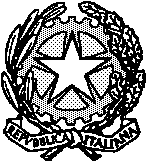 Procura della Repubblica di Biellapresso il Tribunale Ordinario 2e) art.-186-comma-1-e-2-lett.-b-notturno, con concessione attenuanti  (tasso alcolemico da   g/l a 1.5 g/l)PENA IN CASO DI PATTEGGIAMENTO ENTRO LA NOTIFICA DEL DECRETO DI CITAZIONE A GIUDIZIOp.b. euro 1.200,00 di ammenda e giorni 30 di arresto, aumentata per l’aggravante di cui all’art 186 c. 2 sexies D.Lvo  nr. 285 ad euro 1.600,00 e giorni 30 di arresto, ridotta per le attenuanti generiche di cui all’art. 62bis c.p. ad euro 1.070,00   di   ammenda   e   giorni  20   di   arresto, ridotta  ex   art.   444   c.p.p.   alla  pena   finale   di   euro 715,00    di   ammenda   e   giorni  14   di   arresto.Sanzione amministrativa accessoria: sospensione della patente di guida per mesi 6.PENA IN CASO DI PATTEGGIAMENTO DOPO LA NOTIFICA DEL DECRETO DI CITAZIONE A GIUDIZIOp.b. euro 2.400,00 di ammenda e giorni 38 di arresto, aumentata per l’aggravante di cui all’art 186 c. 2 sexies D.Lvo  nr. 285 ad euro 3.200,00 e giorni 38 di arresto, ridotta per le attenuanti generiche di cui all’art. 62bis c.p. ad euro 2.150,00 e giorni 26 di arresto ex art. 444 c.p.p. alla   pena   finale   di   euro  1.450 ,00   di   ammenda   e   giorni   18 di arresto.Sanzione amministrativa accessoria: sospensione della patente di guida per mesi 6.